        Edison Record Player              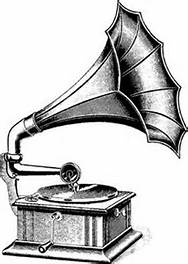 Turn on the record player turntable.Gently lower the needle that’s located at the end of the Styrofoam block, or cardboard cone, into the record’s groove.Adjust the pressure of the needle in the groove by gently lifting the Styrofoam block, or cardboard cone.Enjoy the music!                    